Ratkaise kuvioista x1. 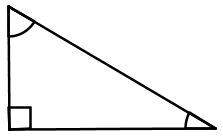 2.  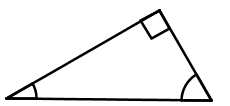 3. 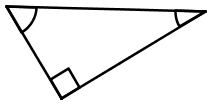 4. 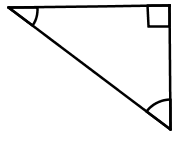 Ratkaise kuvioista x5. 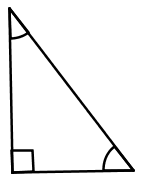 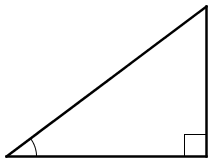 6.7. 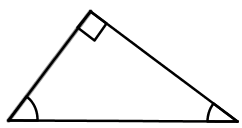 8. 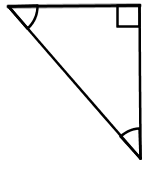 Ratkaise kuvioista x9. 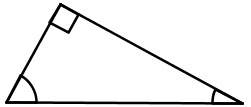 10.  11. 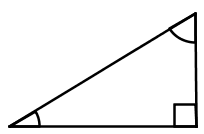 12.	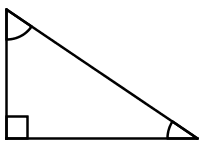 Ratkaise kuvioista x13. 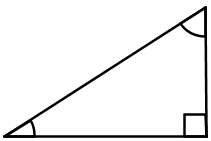 14.  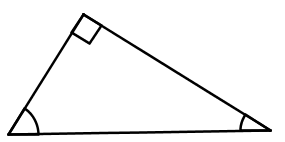 15. 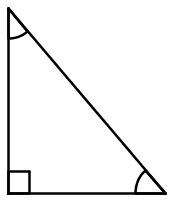 16. 	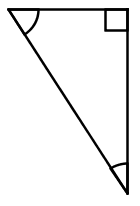 1. x=4,3 cm   2. x=1,6cm   3. x=12,4cm   4. x=2,2cm   5. x=18,8cm   6. x=5,1cm   7. x=15,9cm   8. x=2,8cm9. x=2,2cm  10. x=7,1cm  11. x=4,3cm  12. x=5,9cm  13. x=2,3cm  14. x=4,8cm  15. x=15,4cm  16. x=6,9cm